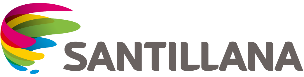 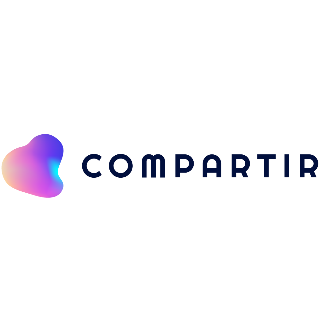 Compartir es el sistema educativo que sitúa al estudiante en el centro del aprendizaje, articulando contenidos y componentes impresos y digitales que fomentan el desarrollo de las habilidades necesarias para adquirir nuevos conocimientos.Estos son los pasos para que puedas adquirir tu suscripción:Ingresa a https://pagos.santillanacompartir.cl/ y revisa el video tutorial.Inicia sesión o regístrate y valida tus datos al mail de confirmación (recuerda revisar bandeja spam). Selecciona OPCIÓN PROY (Texto impreso más licencia digital).Completa el formulario de compra con los datos solicitados, y listo.Aquí podrás acceder a las siguientes opciones de compra:Despacho a domicilio con cargo de envío. “Despacho a colegio”, sin cargo de envío, la compra se debe realizar hasta el día 12 de febrero 2024, posterior a esa fecha sólo se podrá optar con despacho a domicilio.El día 01 de marzo 2024 se realizará la entrega a cada estudiante y/o apoderado en establecimiento. (horario a confirmar).      Felicitaciones, ¡ya eres parte del mundo de soluciones y contenidos Compartir!       Próximamente te enviaremos, en conjunto con el Colegio, las credenciales de acceso del alumno(a).         Ten en cuenta:   El sistema de compra dispone de opción de pago hasta 10 cuotas precio contado con tarjeta de crédito (exceptuando Falabella). La compra vía web estará disponible a contar del 05 de enero 2024.                                                  Muchas Gracias 